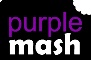 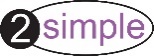 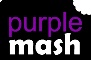 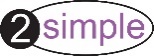 Year 6 Summer 2 – QuizzingYear 6 Summer 2 – QuizzingYear 6 Summer 2 – QuizzingKey Images Key LearningKey LearningTo create a picture-based quiz for young children.To learn how to use the question types within 2Quiz.To explore the grammar quizzes.To make a quiz that requires the player to search a database.To create a picture-based quiz for young children.To learn how to use the question types within 2Quiz.To explore the grammar quizzes.To make a quiz that requires the player to search a database.Key VocabularyKey QuestionsAudience Collaboration Concept map Database Quiz What factors do you need to consider when creating a quiz?The intended audience; age and reading ability and interests.The aim of the quiz; is it for fun like a game, or to make sure that the user has learnt something?Name three question types in 2Quiz?SequencingGrouping and SortingText basedMultiple-choiceLabellingApart from the questions, what else does a quiz need to contain?A title screen and instructions for the user. Feedback for the user (some quizzes). Time limits (some quizzes)Images for interest as well as part of the questions